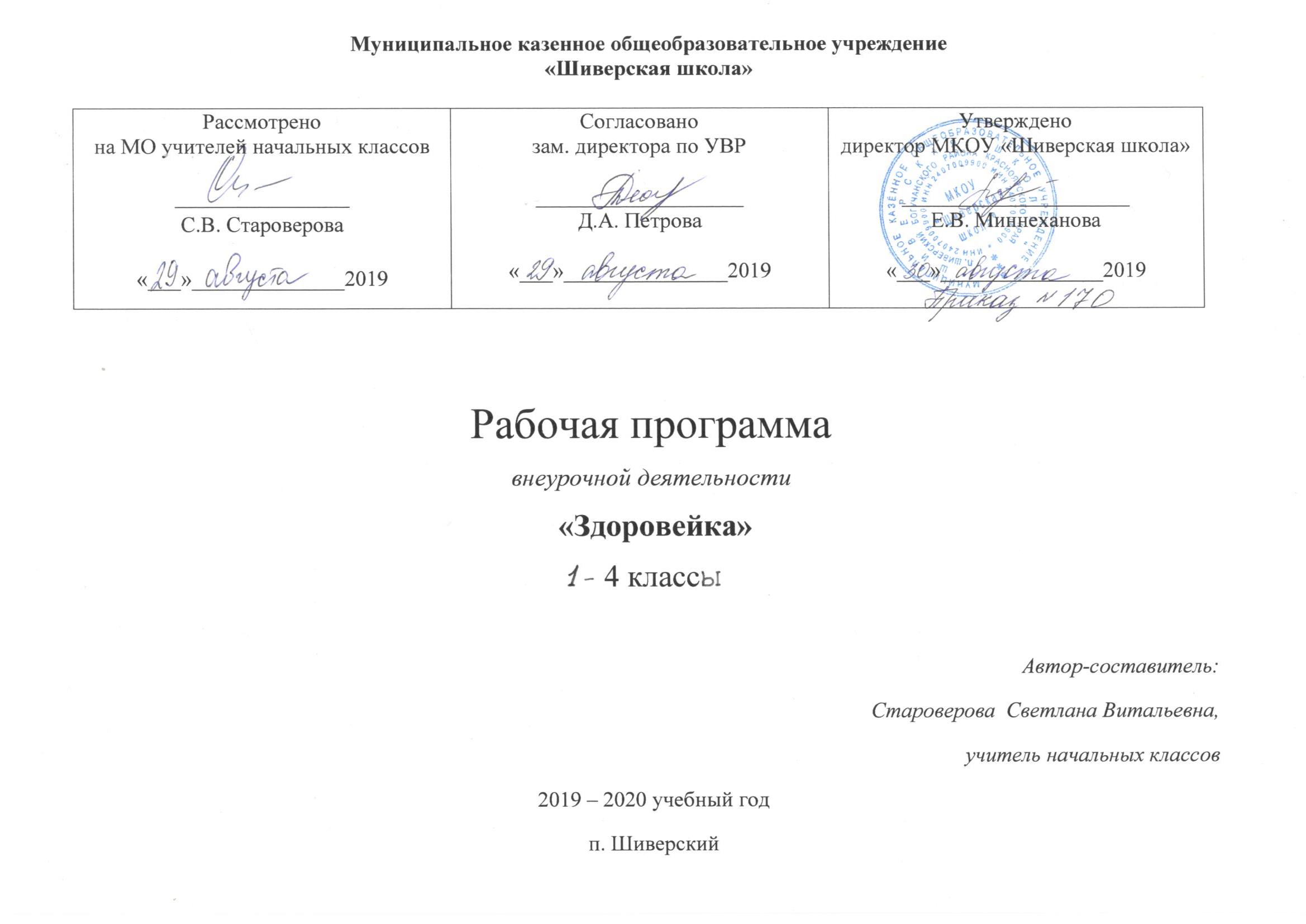 Пояснительная запискаСовременное, быстро развивающееся образование, предъявляет высокие требования к обучающимся и их здоровью.  Тем самым, обязывая образовательное учреждение создавать условия, способствующие сохранению и укреплению здоровья, формированию ценностного отношения обучающихся к собственному здоровью и здоровью окружающих. При этом здоровье рассматривается как сложный, многоуровневый феномен, включающий в себя физиологический, психологический и социальный аспекты. Именно образовательное учреждение призвано вооружить ребенка индивидуальными способами ведения здорового образа жизни, нивелируя негативное воздействие социального окружения.Приоритетность проблемы сохранения и укрепления здоровья обучающихся нашла отражение в многочисленных исследованиях ученых. Это подчеркивает необходимость формирования у обучающихся мотивации на ведение здорового образа жизни через организацию культурной здоровьесберегающей практики детей, через деятельные формы взаимодействия, в результате которых только и возможно становление здоровьесберегающей компетентности.Программа внеурочной деятельности по спортивно-оздоровительному направлению «Здоровейка» включает в себя  знания, установки, личностные ориентиры и нормы поведения, обеспечивающие сохранение и укрепление физического и психического здоровья. Данная программа является  комплексной программой по формированию культуры здоровья обучающихся, способствующая познавательному и эмоциональному развитию ребенка, достижению планируемых результатов освоения основной образовательной программы начального общего образования.Программа внеурочной деятельности по спортивно-оздоровительному направлению «Здоровейка» направлена на нивелирование следующих школьных факторов риска: школьные страхи, большие учебные  нагрузки и трудности в усвоении школьной программы,  интенсификация учебного процесса, адаптация первоклассников. Только наличие системы работы по формированию культуры здоровья и здорового образа жизни позволит сохранить здоровье обучающихся в дальнейшем. Нормативно-правовой и документальной базой программы  внеурочной деятельности по формированию культуры здоровья обучающихся на ступени начального общего образования являются:Закон Российской Федерации «Об образовании»;Федеральный государственный образовательный стандарт начального общего образования;Санитарно-эпидемиологические правила и нормативы СанПиН 2.4.2.2821-10 "Санитарно-эпидемиологические требования к условиям и организации обучения в общеобразовательных учреждениях".Программа внеурочной деятельности по спортивно-оздоровительному направлению  «Здоровейка» предназначен для обучающихся 1-4 классов, с учётом реализации её учителями начальных классов,  занимающихся вопросами обучения здоровому образу жизни с детьми в возрасте от 6 до 11 лет. Данная программа составлена в соответствии с возрастными особенностями обучающихся и рассчитана на проведение  1 часа в неделю:        1 класс — 16 часов в год, 2-3 классы -34 часа в год. Программа  построена на основании современных научных представлений о физиологическом, психологическом развитии ребенка этого возраста, раскрывает особенности соматического, психологического и социального  здоровья.Цели и задачи обучения, воспитания и развития детей по спортивно-оздоровительному направлению внеурочной деятельностиПрограмма внеурочной деятельности по спортивно-оздоровительному направлению «Здоровейка» может рассматриваться как одна из ступеней к формированию культуры здоровья и неотъемлемой частью всего воспитательно-образовательного процесса в школе. Основная идея программы заключается в мотивации обучающихся на ведение здорового образа жизни, в формировании потребности сохранения физического и психического здоровья как необходимого условия социального благополучия и успешности человека.Данная программа направлена на формирование, сохранение и укрепления здоровья младших школьников, в основу, которой положены культурологический и личностноориентированный подходы. Содержание программы раскрывает механизмы формирования у обучающихся ценности здоровья на ступени начального общего образования и спроектирована с учётом нивелирования вышеперечисленных школьных факторов риска, оказывающих существенное влияние на состояние здоровья младших школьников. Программа внеурочной деятельности по спортивно-оздоровительному направлению «Здоровейка» носит  образовательно-воспитательный характер и направлена на осуществление следующих целей: формировать установки на ведение здорового образа жизни и коммуникативные навыки, такие как, умение сотрудничать, нести ответственность за принятые решения; развивать навыки самооценки и самоконтроля в отношении собственного здоровья; обучать способам и приемам сохранения и укрепления собственного здоровья.Цели конкретизированы следующими задачами:Формирование:представлений о: факторах, оказывающих влияющих на здоровье; правильном (здоровом) питании и его режиме; полезных продуктах; рациональной организации режима дня, учёбы и отдыха; двигательной активности; причинах возникновения зависимостей от табака, алкоголя и других психоактивных веществ, их пагубном влиянии на здоровье; основных компонентах культуры здоровья и здорового образа жизни; влиянии эмоционального состояния на здоровье и общее благополучие; навыков конструктивного общения; потребности безбоязненно обращаться к врачу по вопросам состояния здоровья, в том числе связанным с особенностями роста и развития;Обучение: осознанному  выбору модели  поведения, позволяющей сохранять и укреплять здоровье;правилам личной гигиены, готовности самостоятельно поддерживать своё здоровье;элементарным навыкам эмоциональной разгрузки (релаксации);упражнениям сохранения зрения.Цели и задачи программы внеурочной деятельности по спортивно-оздоровительному направлению «Здоровейка» соответствуют целям и задачам основной образовательной программы, реализуемой в МКОУ «Шиверская школа».Целью реализации основной образовательной программы начального общего образования является обеспечение планируемых результатов по достижению выпускником начальной общеобразовательной школы целевых установок, знаний, умений, навыков и компетенций, определяемых личностными, семейными, общественными, государственными потребностями и возможностями ребёнка младшего школьного возраста, индивидуальными особенностями его развития и состояния здоровья.В соответствии с ФГОС на ступени начального общего образования решаются следующие задачи:становление основ гражданской идентичности и мировоззрения обучающихся;формирование основ умения учиться и способности к организации своей деятельности: принимать, сохранять цели и следовать им в учебной деятельности, планировать свою деятельность, осуществлять ее контроль и оценку, взаимодействовать с педагогом и сверстниками в учебном процессе;духовно-нравственное развитие и воспитание обучающихся, предусматривающее принятие ими моральных норм, нравственных установок, национальных ценностей;укрепление физического и духовного здоровья обучающихся.Цель и задачи реализации основной образовательной программы учреждения не противоречат цели и задачам ВОП школы согласно Программы развития ОУ.Соответствие целей и задач программы внеурочной деятельности по спортивно-оздоровительному направлению «Здоровейка» целям и задачам основной образовательной программы учреждения будет способствовать осуществлению пролонгированного эффекта от ее реализации в педагогической практике.Формы и методы работыПрограмма внеурочной деятельности по спортивно-оздоровительному направлению   «Здоровейка» предназначена для обучающихся 1-4 классов. Именно принадлежность к внеурочной деятельности определяет режим проведения, а именно все занятия по внеурочной деятельности проводятся после всех уроков основного расписания, продолжительность соответствует рекомендациям СанПиН, т. е. 45 минут.Занятия проводятся в учебном кабинете, закрепленном за классом, приветствуется проведение занятий в специально оборудованном учебном кабинете. Курс может вести как классный руководитель, так и любой другой учитель начальных классов. Здоровьесберегающая организация образовательного процесса предполагает  использование форм и методов обучения, адекватных возрастным возможностям младшего школьникаТаблица №2.Подобная реализация программы внеурочной деятельности по спортивно-оздоровительному направлению «Здоровейка» соответствует возрастным особенностям обучающихся, способствует формированию личной культуры здоровья обучающихся через организацию здоровьесберегающих практик.Содержание курсаВ содержании программы перечисленные разделы возобновляются на протяжении четырех лет, что способствует обобщению, расширению и систематизации знаний о здоровье, закреплению социально одобряемой модели поведения обучающихся. Подобное содержание отражает взаимосвязь всех компонентов здоровья, подчеркивания взаимное влияние  интеллектуальных способностей, коммуникативных умений, потребности в соблюдении личной гигиены, необходимости закаливания и правильного питания, эмоционального отношения к деятельности, умения оказывать первую доврачебную помощь на пропедевтическом уровне на общее благополучие человека и его успешность в различного рода деятельности.Программа внеурочной деятельности по спортивно-оздоровительному направлению «Здоровейка», предполагает обучение на двух основных уровнях: первый - информативный, который заключается в изучении правил и закономерностей здорового образа жизни; второй — поведенческий, позволяющий закрепить социально одобряемые модели поведения. Программа внеурочной деятельности по спортивно-оздоровительному направлению «Здоровейка» состоит из четырёх частей:  1 класс «Первые шаги к здоровью»: первичное ознакомление со здоровым образом жизни, формирование потребности в личной гигиене, ознакомление с витаминами и продуктами их содержащими.2 класс «Если хочешь быть здоров»: культура питания и этикет, понятие об иммунитете, закаливающие процедуры, ознакомление с лекарственными и ядовитыми растениями нашего края.3 класс «По дорожкам здоровья»: интеллектуальные способности, личная гигиена и здоровье, понятие о микробах, вредные привычки и их профилактика, применение лекарственных растений в профилактических целях.     Содержание программы     внеурочной деятельности по спортивно-оздоровительному направлению «Здоровейка» отражает социальную, психологическую и соматическую характеристику здоровья. Реализация данной программы в рамках внеурочной деятельности соответствует предельно допустимой нагрузке обучающихся начальной школы.  2 класс«Если хочешь быть здоров»Цель:  культура питания и этикет, понятие об иммунитете, закаливающие процедуры, ознакомление с лекарственными и ядовитыми растениями нашего края.Категория слушателей: обучающиеся 2 классаСрок обучения: 1 годРежим занятий: 1 час в неделю(34 часа)3 класс«По дорожкам здоровья»Цель:  интеллектуальные способности, личная гигиена и здоровье, понятие о микробах, вредные привычки и их профилактика, применении лекарственных растений в профилактических целях. Категория слушателей: обучающиеся 3 классов(34 часа).Срок обучения: 1 годРежим занятий: 1 час в неделюПланируемые результаты освоения программы В процессе обучения и воспитания собственных установок, потребностей в значимой мотивации на соблюдение норм и правил здорового образа жизни, культуры здоровья  у обучающихся формируются познавательные, личностные, регулятивные, коммуникативные универсальные учебные действия.Основная образовательная программа учреждения предусматривает достижение следующих результатов образования:личностные результаты — готовность и способность обучающихся к саморазвитию, сформированность мотивации к учению и познанию, ценностно-смысловые установки выпускников начальной школы, отражающие их индивидуально-личностные позиции, социальные компетентности, личностные качества; сформированность основ российской, гражданской идентичности; метапредметные результаты — освоенные обучающимися универсальные учебные действия (познавательные, регулятивные и коммуникативные);предметные результаты — освоенный обучающимися в ходе изучения учебных предметов опыт специфической для каждой предметной области деятельности по получению нового знания, его преобразованию и применению, а также система основополагающих элементов научного знания, лежащая в основе современной научной картины мира.Личностными результатами программы внеурочной деятельности по спортивно-оздоровительному направлению «Здоровейка»  является формирование следующих умений:Определять и высказывать под руководством учителя самые простые и общие для всех людей правила поведения при сотрудничестве (этические нормы);В предложенных педагогом ситуациях общения и сотрудничества, опираясь на общие для всех простые правила поведения, делать выбор, при поддержке других участников группы и педагога, как поступить.Оздоровительные результаты программы внеурочной деятельности:осознание  обучающимися необходимости заботы о своём здоровье и выработки форм поведения, которые помогут избежать опасности для жизни и здоровья, а значит, произойдет уменьшение пропусков по причине болезни и произойдет увеличение численности обучающихся, посещающих спортивные секции и спортивно-оздоровительные мероприятия;социальная адаптация детей, расширение сферы общения, приобретение опыта взаимодействия с окружающим миром.Первостепенным результатом реализации программы внеурочной деятельности будет сознательное отношение обучающихся к собственному здоровью во всем его проявлениях.Календарно-тематический план1 класс«Первые шаги к здоровью»Цель:первичное ознакомление со здоровым образом жизни, формирование потребности в личной гигиене, ознакомление с витаминами и продуктами их содержащими.Категория слушателей: обучающиеся 1 классаСрок обучения: 1 годаРежим занятий:  1 час в неделю (17 часов)Календарно-тематический план2 класс«Если хочешь быть здоров»Цель:  культура питания и этикет, понятие об иммунитете, закаливающие процедуры, ознакомление с лекарственными и ядовитыми растениями нашего края.Категория слушателей: обучающиеся 2 классовСрок обучения: 1 годРежим занятий:  1 час в неделю (34часа)Календарно-тематический план«Здоровейка»3 класс«По дорожкам здоровья»Цель:  интеллектуальные способности, личная гигиена и здоровье, понятие о микробах, вредные привычки и их профилактика, применении лекарственных растений в профилактических целях. Категория слушателей: обучающиеся 3 классов(34 часа)Срок обучения: 1 годРежим занятий:  1 час в неделюИнформационно-методическое обеспечение, материально-техническое обеспечениеАнтропова, М.В., Кузнецова, Л.М.  Режим дня школьника. М.: изд. Центр «Вентана-граф». 2002.- 205 с.Бабкина, Н.В. О психологической службе в условиях учебно-воспитательного комплекса // Начальная школа – 2001 – № 12 – С. 3–6.Дереклеева, Н.И. Двигательные игры, тренинги и уроки здоровья: 1-5 классы. – М.: ВАКО, 2007 г. - / Мастерская учителя.Дереклеева, Н.И. Справочник классного руководителя: 1-4 классы / Под ред. И.С. Артюховой. – М.: ВАКО, 2007 г., - 167 с. (Педагогика. Психология. Управление.)Захаров. А.Н. Как предупредить отклонения в поведении детей. М. 2005. - 85 с.Карасева, Т.В. Современные аспекты реализации здоровьесберегающих технологий // Начальная школа – 2005. – № 11. – С. 75–78.Формы проведения занятия и виды деятельностиТематикаигрыМы весёлые ребята , быть здоровыми хотим , все болезни победим“Я б в спасатели пошел”«Остров здоровья» «Состояние экологии и её влияние на организм человека»беседыПолезные и вредные продуктыГигиена правильной осанки«Доброречие»Мой внешний вид –залог здоровья Как питались в стародавние времена  и питание нашего времениМода и школьные будниКак защититься от простуды и гриппатесты и анкетированиеЧему мы научились за год. «Правильно ли вы питаетесь?»Чему мы научились и чего достигли«Что мы знаем о здоровье»«Умеете ли вы вести здоровый образ жизни»«Мои отношения к одноклассникам»  «Умеете ли вы вести здоровый образ жизни»круглые столы«Как сохранять и укреплять свое здоровье» Мир моих увлеченийшкольные конференцииВ мире интересногопросмотр тематических видеофильмов«Как сохранить и укрепить зрение»«Быстрое развитие памяти»«Человек» «Мышление и мы»Клещевой энцефалитВредные и полезные растения.экскурсии «Сезонные изменения и как их принимает человек» «Природа – источник здоровья»«У природы нет плохой погоды»дни здоровья, спортивные мероприятия«Дальше, быстрее, выше» «Хочу остаться здоровым». «За здоровый образ жизни»конкурсы рисунков, плакатов, мини-сочинений, выпуск газет, листовокВ здоровом теле здоровый дух«Моё настроение»Вредные и полезные растения.Выставка рисунков «Какие чувства вызвала музыка»«Продукты для здоровья»«Мы за здоровый образ жизни» «Нет курению!» Выпуск плакатов «Продукты для здоровья»решение ситуационных задачКультура питания. Этикет.Лесная аптека на службе человекаВредные привычкитеатрализованные представления, кукольный театрКукольный театр Стихотворение «Ручеёк»Кукольный спектакль  К. Чуковский «Мойдодыр»Спектакль С. Преображенский «Капризка»Спектакль «Спеши делать добро»участие в городских конкурсах «Разговор о правильном питании»«Разговор о правильном питании» «Вкусные и полезные вкусности»«Хлеб всему голова»«Что даёт нам море»№ п/пНаименование разделов и дисциплинВсего, час.В том числеВ том числеФорма контроля№ п/пНаименование разделов и дисциплинВсего, час.лекциипракти-ческиезанятияФорма контроляIВведение  «Вот мы и в школе».413КВНIIПитание и здоровье532викторинаIIIМоё здоровье в моих руках732За круглым столомIVЯ в школе и дома633КВНV Чтоб забыть про докторов 413«Разговор о правильном питании» городской кокурсVIЯ и моё ближайшее окружение422Школьная научно – практическая конференцияVII«Вот и стали мы на год  взрослей»422Диагностика Итого: 341618№ п/пНаименование разделов и дисциплинВсего, час.В том числеВ том числеФорма контроля№ п/пНаименование разделов и дисциплинВсего, час.лекциипракти-ческиезанятияФорма контроляIВведение  «Вот мы и в школе».413праздникIIПитание и здоровье532викторинаIIIМоё здоровье в моих руках734IVЯ в школе и дома633V Чтоб забыть про докторов 413VIЯ и моё ближайшее окружение422Соревнование VII«Вот и стали мы на год  взрослей»422Диагностика Итого: 341618№ п/пНаименование разделов и дисциплинДатаДата№ п/пНаименование разделов и дисциплинпланфактВведение  «Вот мы и в школе».1Дорога к доброму здоровьюЗдоровье в порядке- спасибо зарядке1Дорога к доброму здоровьюЗдоровье в порядке- спасибо зарядке2В гостях у МойдодыраКукольный спектакль К. Чуковский «Мойдодыр»Праздник чистоты «К нам приехал Мойдодыр»2В гостях у МойдодыраКукольный спектакль К. Чуковский «Мойдодыр»Праздник чистоты «К нам приехал Мойдодыр»Питание и здоровье3Витаминная тарелка на каждый день. Конкурс рисунков «Витамины наши друзья и помощники»Культура питания Приглашаем к чаю3Витаминная тарелка на каждый день. Конкурс рисунков «Витамины наши друзья и помощники»Культура питания Приглашаем к чаю4Ю.Тувим «Овощи» (кукольный театр умеем ли мы правильно питаться)Как и чем мы питаемся4Ю.Тувим «Овощи» (кукольный театр умеем ли мы правильно питаться)Как и чем мы питаемся5Красный, жёлтый, зелёныйМоё здоровье в моих руках6Соблюдаем мы режим , быть здоровыми хотимПолезные и вредные продукты.6Соблюдаем мы режим , быть здоровыми хотимПолезные и вредные продукты.7Кукольный театр Стихотворение «Ручеёк»8Экскурсия «Сезонные изменения и как их принимает человек»9Как обезопасить свою жизньДень здоровья «Мы болезнь победим быть здоровыми хотим» В здоровом теле здоровый дух9Как обезопасить свою жизньДень здоровья «Мы болезнь победим быть здоровыми хотим» В здоровом теле здоровый дух9Как обезопасить свою жизньДень здоровья «Мы болезнь победим быть здоровыми хотим» В здоровом теле здоровый духЯ в школе и дома10Мой внешний вид –залог здоровьяЗрение – это сила10Мой внешний вид –залог здоровьяЗрение – это сила11Осанка – это красивоВесёлые переменки11Осанка – это красивоВесёлые переменки12Здоровье и домашние заданияМы весёлые ребята, быть здоровыми хотим, все болезни победим12Здоровье и домашние заданияМы весёлые ребята, быть здоровыми хотим, все болезни победимЧтоб забыть про докторов 13“Хочу остаться здоровым”.Вкусные и полезные вкусности13“Хочу остаться здоровым”.Вкусные и полезные вкусности14День здоровья «Как хорошо  здоровым быть» «Как сохранять и укреплять свое здоровье» 14День здоровья «Как хорошо  здоровым быть» «Как сохранять и укреплять свое здоровье» Я и моё ближайшее окружение15Моё настроение Передай улыбку по кругу.  Выставка рисунков «Моё настроение»Вредные и полезные привычки15Моё настроение Передай улыбку по кругу.  Выставка рисунков «Моё настроение»Вредные и полезные привычки«Вот и стали мы на год  взрослей»16Опасности летом (просмотр видео фильма)Первая доврачебная помощь16Опасности летом (просмотр видео фильма)Первая доврачебная помощь16Опасности летом (просмотр видео фильма)Первая доврачебная помощьИтого: 16№ п/пНаименование разделов и дисциплинДатаДата№ п/пНаименование разделов и дисциплинпланфактI Введение  «Вот мы и в школе».1.1Что мы знаем о ЗОЖ1.2По стране Здоровейке1.3В гостях у Мойдодыра1.4Я хозяин своего здоровьяIIПитание и здоровье2.1Правильное питание – залог здоровья Меню из трех блюд на всю жизнь.2.2Культура питания. Этикет.2.3Спектакль «Я выбираю кашу»2.4«Что даёт нам море»2.5Светофор здорового питанияIIIМоё здоровье в моих руках3.1Сон и его значение для здоровья человека3.2Закаливание в домашних условиях3.3День здоровья«Будьте здоровы»3.4Иммунитет3.5Беседа “Как сохранять и укреплять свое здоровье”.3.6Спорт в жизни ребёнка.3.7Слагаемые здоровьяIVЯ в школе и дома4.1Я и мои одноклассники4.2Почему устают глаза?4.3Гигиена позвоночника. Сколиоз4.4Шалости и травмы4.5«Я сажусь за уроки» Переутомление и утомление4.6Умники и умницыVЧтоб забыть про докторов 5.1С. Преображенский «Огородники»  5.2Как защитить себя от болезни.(Выставка рисунков) 5.3День здоровья «Самый здоровый класс» 5.4«Разговор о правильном питании» Вкусные и полезные вкусностиVIЯ и моё ближайшее окружение6.1Мир эмоций и чувств.6.2Вредные привычки6.3 «Веснянка»6.4В мире интересногоVII«Вот и стали мы на год  взрослей»7.1Я и опасность.7.2Чем и как можно отравиться.  Кукольный спектакль А.Колобова «Красивые грибы»7.3Первая помощь при отравлении7.4Наши успехи и достиженияИтого: 34№ п/пНаименование разделов и дисциплинДатаДата№ п/пНаименование разделов и дисциплинпланфактI Введение  «Вот мы и в школе».1.1«Здоровый образ жизни, что это?»1.2Личная гигиена1.3В гостях у Мойдодыра1.4«Остров здоровья»IIПитание и здоровье2.1Игра «Смак»2.2Правильное питание –залог физического и психологического здоровья2.3Вредные микробы2.4Что такое здоровая пища и как её приготовить 2.5«Чудесный сундучок»IIIМоё здоровье в моих руках3.1Труд и здоровье3.2Наш мозг и его волшебные действия3.3День здоровья«Хочу остаться здоровым»3.4Солнце, воздух и вода наши лучшие друзья.3.5Беседа “Как сохранять и укреплять свое здоровье”.3.6Экскурсия «Природа – источник здоровья»3.7«Моё здоровье в моих руках»IVЯ в школе и дома4.1Мой внешний вид –залог здоровья4.2«Доброречие»4.3Спектакль С. Преображнский «Капризка»4.4«Бесценный дар- зрение».4.5Гигиена правильной осанки4.6«Спасатели , вперёд!»VЧтоб забыть про докторов 5.1Шарль Перро «Красная шапочка» 5.2Движение это жизнь 5.3День здоровья«Дальше, быстрее, выше» 5.4 «Разговор о правильном питании» Вкусные и полезные вкусностиVIЯ и моё ближайшее окружение6.1Мир моих увлечений6.2Вредные привычки и их профилактика6.3Добро лучше , чем зло, зависть, жадность.Кукольный спектакльА.С.Пушкин «Сказка о рыбаке и рыбке»6.4В мире интересного.VII«Вот и стали мы на год  взрослей»7.1Я и опасность.7.2Лесная аптека на службе человека7.3Игра «Не зная броду, не суйся в воду»7.4Чему мы научились и чего достиглиИтого: 34